Nowe odsłony SEAT-a Ibizy i Arony. Więcej emocji w autach miejskichDwa modele SEAT-a – Ibiza i Arona – otrzymały pakiet gruntownych aktualizacji. Projektanci nie tylko dostosowali oba samochody do najnowocześniejszych rozwiązań technologicznych, ale również odświeżyli ich stylistykę. Wideo z wirtualnej premiery jest dostępne pod linkiem: https://www.youtube.com/watch?v=JZEVEXSWSy8.Nowe SEAT Ibiza oraz Arona zostały zaprojektowane, by odpowiedzieć na współczesne wymogi digitalizacji i dostępności w sieci. Podczas modernizacji modeli dla projektantów priorytetem było zachowanie młodzieńczego charakteru i intuicyjności obsługi. Dzięki zupełnie nowemu stylowi projektowania oraz wykorzystaniu najnowszych dostępnych rozwiązań pojazdy uzyskały ulepszoną funkcjonalność i jakość wnętrza.Miejska energiaOdświeżona Ibiza przykuwa wzrok bardziej dynamicznym designem, podkreślonym m.in. pełnymi światłami LED czy zupełnie nowymi wzorami felg. Projektanci zadbali, by wyrazisty charakter miejskiego hatchbacka został oddany również w szczegółach stylistycznych, takich jak wyrafinowane oznaczenie modelu inspirowane odręcznym pismem na tylnej pokrywie bagażnika czy chromowane logo SEAT.– SEAT Ibiza to ikona w świecie branży motoryzacyjnej i jeden z filarów naszej marki – stwierdza Wayne Griffiths, Prezes SEAT i CUPRA. – Rewolucji należy upatrywać się wewnątrz auta, gdzie nowy poziom łączności i bezpieczeństwa zapewni gotowość do kontynuacji historii sukcesu modelu. Ibiza pozostaje istotnym autem dla sukcesu hiszpańskiej marki. Od momentu wprowadzenia go na rynek w 1984 roku, mały hatchback zajął pozycję najbardziej popularnego modelu, jaki kiedykolwiek opuścił linię produkcyjną marki SEAT. Offroadowy stylWygląd SEAT-a Arony również został dostosowany do nowego języka stylistycznego hiszpańskiej marki. Miejski SUV uzyskał bardziej agresywną, dynamiczną sylwetkę, szczególnie widoczną w wersji Xperience modelu. Samochód zapewnia również lepszą widoczność, co przekłada się na jeszcze większe bezpieczeństwo jazdy. Projektanci zdecydowali się również na odświeżenie maski modelu, zamontowanie nowych zderzaków oraz odświeżenie kształtu lamp przeciwmgielnych. Z tyłu samochodu m.in. zamontowano nowy spoiler oraz również wprowadzono nowy styl pisma nazwy modelu inspirowany pismem odręcznym. – SEAT Arona zajęła drugie miejsce wśród najczęściej sprzedawanych modeli marki w zeszłym roku – kontynuuję wypowiedź Wayne Griffiths. – Odświeżona i ulepszona wersja Arony dodaje jej atrybutów, które uczyniły z niej jeszcze ciekawszą ofertę na rynku samochodowym. Atrakcyjne wnętrzeNajwięcej zmian estetycznych i praktycznych modele doczekały się w środku. Wnętrza Ibizy i Arony zyskały między innymi nowe ambientowe podświetlenie LED oraz podświetlenie przeprojektowanych wlotów powietrza. Wyższy komfort jazdy zapewni również nowy design deski rozdzielczej w obu modelach, zapewniający bardziej intuicyjny dostęp do funkcji samochodów.Oba modele zostały wyposażone w technologię Full Link we wszystkich wersjach wyposażenia, który umożliwia podróżnym dostęp do Android Auto i Apple CarPlay. W połączeniu z opcjonalnym bezprzewodowym ładowaniem indukcyjnym można zapomnieć o ładowarkach przewodowych w nowoczesnej kabinie. Z kolei system SEAT CONNECT zapewnia lepszą łączność z samochodem, pozwalając na zdalny dostęp do danych dotyczących stylu jazdy, pozycji zaparkowanego samochodu, czy informacji o tym, które drzwi pozostały otwarte. Użytkownicy mogą też wejść w zupełnie nowy poziom interakcji z odświeżonymi systemami multimedialnymi za pomocą ekranu o standardowej wielkości 8,25 cala lub opcjonalnemu systemowi nawigacji o przekątnej 9,2 cala. Z części usług można skorzystać głosowo, aktywując je poprzez hiszpańskie przywitanie „Hola Hola”. W kabinie obu nowych modeli znajdziemy również dwa szybkie i nowoczesne złącza typu USB-C. Co więcej, wbudowany system e-SIM oferuje możliwość skontaktowania się z usługami marki SEAT, za pomocą przycisku „Private Call”. Pozwala to na rozmowę z asystentem marki SEAT w języku kierowcy niezależnie od miejsca podróży. SEAT CONNECT będzie oferowany bez dodatkowych opłat przez rok od zakupu modelu. Bezpieczeństwo najważniejszeNowe Ibiza i Arona są oferowane z kompletem najnowocześniejszych systemów bezpieczeństwa, takich jak aktywny tempomat pozwalający na bezpieczną podróż na trasie w trybie półautonomicznym niezależnie od prędkości pojazdu. W wyposażeniu modelu znajdziemy również asystenta pasa ruchu Lane Assist, system monitorowania martwego pola Side Assist oraz system rozpoznawania znaków drogowych. Do listy nowoczesnych technologii modeli SEAT Ibiza i Arona został dodany również asystent świateł drogowych High Beam Assist. Kiedy zaczyna zanikać światło dzienne, system automatycznie wykrywa pojazdy przed autem, w razie potrzeby przełączając oświetlenie między światłami drogowi i mijania. Wersje napędowe Pod maską nowej Ibizy planowane jest pięć wersji silnikowych, z kolei w modelu Arona zapewniony będzie wybór czterech jednostek benzynowych. Wszystkie silniki w Aronie zostały wyposażone w turbosprężarkę, która w połączeniu z technologią bezpośredniego wtrysku oferuje rewelacyjne osiągi. Podstawowy silnik w Ibizie to trzycylindrowy silnik 1.0 MPI z manualną 5-biegową skrzynią o 5 przełożeniach. Dzięki bezpośredniemu wtryskowi jednostka zachowuje rewelacyjną responsywność nawet przy niższych obrotach. Napęd zapewnia moc 80 KM oraz 93 Nm momentu obrotowego. W obu odświeżonych modelach znajdziemy jednostki 1.0 TSI oraz 1.5 EcoTSI. Pierwszy wariant oferowany jest w odmianach o mocy 95 KM oraz 110 KM. Wersja 95-konna została połączona z manualną 5-biegową przekładnią, natomiast 110-konną wersję można wybrać z 6-biegową manualną przekładnią bądź z siedmiobiegową dwusprzęgłową skrzynią automatyczną DSG. Największy silnik oferowany w obu miejskich autach marki to czterocylindrowa jednostka 1.5 EcoTSI, który dzięki mocy wyjściowej 150 KM i 250 Nm momentu obrotowego zapewni wysokie osiągi przy zachowaniu zrównoważonej wydajności. Odświeżone SEAT Ibiza oraz SEAT Arona zostały stworzone w Barcelonie. Zaprojektowanie, opracowanie i wyprodukowanie modeli ma miejsce w zakładach marki w Martorell w obszarze metropolitalnym stolicy Katalonii.SEAT to jedyna firma, która projektuje, produkuje i sprzedaje samochody w Hiszpanii. Należy do Grupy Volkswagen, a międzynarodową działalność prowadzi z siedziby zlokalizowanej w Martorell (w prowincji Barcelona). Eksportuje 80% produkowanych pojazdów i działa w 80 krajach na wszystkich kontynentach. W 2019 roku firma SEAT sprzedała łącznie 574 100 samochodów, ustanawiając nowy rekord sprzedaży. Grupa SEAT zatrudnia łącznię ponad 15 000 specjalistów w trzech centrach produkcyjnych zlokalizowanych w Barcelonie, El Prat de Llobregat oraz Martorell, w których powstają cieszące się dużym powodzeniem modele Ibiza, Arona i Leon. Pozostałe modele firma produkuje w Czechach, Niemczech, Portugalii oraz na Słowacji.SEAT jest największym przemysłowym inwestorem w badania i rozwój w Hiszpanii. Posiada własne centrum oprogramowania SEAT:CODE oraz centrum technologiczne, które funkcjonuje jako centrum wymiany wiedzy łączące 1000 inżynierów. Samochody firmy już teraz mogą pochwalić się najnowszymi rozwiązaniami z dziedziny łączności, a globalny proces cyfryzacji wdrażany przez SEAT-a ma na celu promowanie przyszłości opartej na mobilności.Stałe dążenie do innowacji przełożyło się na uruchomienie w Polsce w 2020 roku dwóch platform online ułatwiających klientom kontakt z marką SEAT oraz wybór i zakup samochodu. Wirtualny Salon dostępny na portalu SEAT.pl to interaktywny showroom oferujący ogólnodostępne pokazy samochodów na żywo oraz prywatne wideokonsultacje z doradcą, który przedstawi i omówi wybrany model. Platforma Sales Online dostępna pod adresem Sklep.SEAT.pl to z kolei kompletne narzędzie ułatwiające wyszukanie i zamówienie samochodu dostępnego w polskiej sieci dealerskiej SEAT-a. Sales Online zapewnia zarazem dostęp do atrakcyjnej oferty finansowej leasingu konsumenckiego, niedostępnego w stacjonarnych salonach marki. KONTAKT DLA MEDIÓW: Jakub Góralczyk tel.: +48 61 62 73 063 | kom.: +48 690 406 063, Jakub.Goralczyk@seat-auto.pl | www.seatmedia.pl | https://twitter.com/SEATMedia_PL Biuro prasowe | Walk PR Agnieszka Kłusek | kom. +48 793 355 583 Wojciech Wołk-Łaniewski | kom. +48 797 970 431 seat@walk.pl | www.seatmedia.pl | twitter.com/SEATMedia_PL 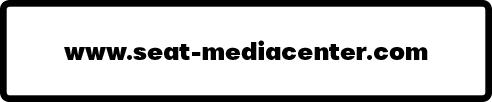 